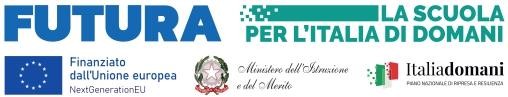 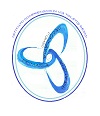 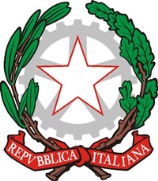 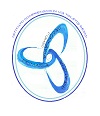 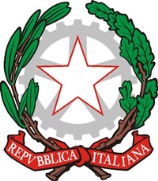 PATTO EDUCATIVO DI CORRESPONSABILITÀ PER LA SCUOLA PRIMARIA/SECONDARIA DI PRIMO GRADOIL DIRIGENTE SCOLASTICO E I GENITORI/TUTORI/ESERCENTI LA RESPONSABILITÀ GENITORIALEVISTO il D.M. n. 5843/A3 del 16 ottobre 2006 “Linee di indirizzo sulla cittadinanza democratica e legalità”VISTO il D.P.R. n. 249 del 24/6/1998 “Regolamento recante lo Statuto delle studentesse e degli studenti della scuola secondaria”VISTO il D.P.R. n. 235 del 21/11/2007 “Modifiche al DPR 249/1998”VISTO il D.M. n. 16 del 5 febbraio 2007 “Linee di indirizzo generali ed azioni a livello nazionale per la prevenzione del bullismo”VISTO il D.M. n. 30 del 15 marzo 2007 “Linee di indirizzo ed indicazioni in materia di utilizzo di telefoni cellulari e di altri dispositivi elettronici durante l’attività didattica, irrogazione di sanzioni disciplinari, dovere di vigilanza e di corresponsabilità dei genitori e dei docenti”VISTE le Linee di orientamento MIUR per azioni di prevenzione e di contrasto al bullismo e cyberbullismo, 13 aprile 2015VISTA la Legge n° 71 del 29 maggio 2017 "Disposizioni a tutela dei minori per la prevenzione ed il contrasto del fenomeno del cyberbullismo"VISTE la nota MI prot. n.482 del 18/02/2021 e le Linee di Orientamento per la prevenzione e il contrasto del Bullismo e Cyberbullismo - aggiornamento 2021 - per le istituzioni scolastiche di ogni grado.VISTI il Regolamento d’istituto, il Piano Triennale dell’Offerta Formativa non che qualsiasi altro documento programmatico contenente una o più sezioni nelle quali sono esplicitati i diritti e doveri dei genitori / tutori/esercenti la responsabilità genitorialePRESO ATTO che il Patto di corresponsabilità educativa e la presente Integrazione costituiscono parte integrante del Regolamento di Istituto PRESO ATTO: che la complessità dei processi di educazione e formazione richiede la corresponsabilità educativa e il coinvolgimento dei docenti e di tutta la comunità scolastica, delle studentesse, degli studenti e delle loro famiglie;che è dunque indispensabile creare un clima relazionale positivo, fondato sulla collaborazione, sostenendo l’intervento genitoriale come supporto collaborativo al progetto educativo della scuola;che la condivisione delle regole della comunità educante può realizzarsi solo con un’efficace e fattiva collaborazione con le famiglie attraverso una solida alleanza formativa con i genitori.che risulta dunque prioritario ed essenziale creare relazioni costanti e proattive in cui si riconoscano i ruoli reciproci nell’obiettivo comune di diffondere e infondere finalità e obiettivi educativi e formativi, anche in termini di sicurezza condividendo quei valori che fanno sentire alunne e alunni nucleo centrale di una comunità educante.PREMESSO:che il Patto Educativo di Corresponsabilità è uno strumento finalizzato a saldare intenti che naturalmente convergono verso un duplice fine: potenziare l’efficacia dell’attività educativa e formativa degli alunni, promuovendo l’apprendimento attivo e significativo;garantire il loro benessere socio emotivo, perimetrato nell’ambito della SICUREZZA. La SCUOLA è infatti il luogo primario della prevenzione, dove la formazione alla salute e alla sicurezza può trovare un terreno fertile sul quale radicarsi e diventare patrimonio dell’individuo e del gruppo, fin dai primi momenti di socializzazione. L’educazione scolastica è, infatti, determinante nell’impostare negli individui i comportamenti adeguati e gli stili di vita sani, oltre che nel favorire l’interiorizzazione delle regole e dei valori fondamentali di responsabilità sociale e civile.che, per le ragioni fin qui esposte, vengono di seguito puntualizzati gli impegni che ciascuna delle parti assume, nonché riconosciuti e riaffermati i rispettivi diritti;che i genitori, in qualità di rappresentanti di alunne e alunni, partecipano al contratto educativo, condividendo responsabilità e impegni nel reciproco rispetto di ruoli e competenze.SOTTOSCRIVONOIL SEGUENTE PATTO EDUCATIVO DI CORRESPONSABILITÀIL PATTO DI CORRESPONSABILITÀCoinvolge:L’ISTITUZIONE SCOLASTICALE ALUNNE E GLI ALUNNILE FAMIGLIEL’ISTITUZIONE SCOLASTICAoltre a svolgere attività didattiche finalizzate ad un’offerta formativa rispondente ai bisogni di alunne e alunni e a operare per il loro successo formativo, garantisce itinerari di apprendimento che siano di effettiva affermazione del diritto allo studio. A tal fine SI IMPEGNA NEI CONFRONTI DELLE ALUNNE E DEGLI ALUNNI A:creare un ambiente educativo sereno e favorevole alla crescita integrale della persona dell’alunno e al raggiungimento del suo successo scolastico;favorire momenti di ascolto e dialogo;educare alla consapevolezza, alla valorizzazione del senso di responsabilità, all’autonomia individuale;promuovere comportamenti ispirati alla partecipazione solidale, alla generosità, al senso di cittadinanza;incoraggiare e gratificare il processo formativo;esplicitare le proprie proposte educative e didattiche;favorire l’accettazione dell’“altro” e la solidarietà reciproca;promuovere la motivazione ad apprendere;rispettare i tempi e i ritmi degli apprendimenti anche attraverso la progettazione di percorsi curricolari mirati;favorire l’acquisizione dei saperi e il potenziamento di abilità cognitive che consentano lo sviluppo di una coscienza critica;attuare iniziative concrete per il recupero di situazioni di difficoltà e svantaggio;favorire l’inserimento degli alunni stranieri, mettendoli nella condizione di avere pari opportunità di apprendimento;I DOCENTI,affinché possano svolgere adeguatamente il proprio lavoro, hanno diritto al rispettodella loro persona, della loro professionalità;delle loro scelte didattiche e della capacità di valutazione.Al fine di garantire il processo di apprendimento e di formazione garantiscono:competenza e professionalitàl’attivazione di strategie che rendano ogni alunna e ogni alunno soggetto attivo della vita scolasticail potenziamento di attitudini e competenze atte a favorire lo sviluppo delle eccellenzeLE ALUNNE E GLI ALUNNI,al fine di accrescere la propria preparazione culturale e assolvere ai propri compiti,        SI IMPEGNANO Arispettare la figura e la funzione del docente e ad avere nei confronti degli operatori scolastici, dei compagni di classe e di scuola lo stesso rispetto, anche formale, che richiedono per sé stessi;tenere un comportamento leale, solidale e collaborativo con i compagni, evitando parole ed atti offensivi e rifiutando atteggiamenti di prepotenza e di bullismo;frequentare regolarmente le lezioni, rispettando con puntualità l’orario scolastico, in ingresso e in uscita, assolvere assiduamente agli impegni di studio;portare tutto il materiale scolastico occorrente, evitando quanto non sia espressamente richiesto dalle attività didattiche;tener conto delle correzioni dell’insegnante, considerando l’errore occasione di miglioramento;assumersi le proprie responsabilità;rispettare l'ambiente scolastico avendo cura di non danneggiare strutture, arredi e/o sussidi;mantenere, in ogni momento della vita scolastica, un comportamento serio, educato e corretto, evitando l’aggressività, le manifestazioni scomposte, le espressioni volgari;evitare di provocare danni a persone e cose (strutture, macchinari, sussidi, suppellettili) della scuola;mettere in atto i comportamenti più adeguati alle disposizioni organizzative e di sicurezza dell’Istituto, anche nel caso di attività promosse dalla scuola e svolte all’esterno, per la salvaguardia della sicurezza propria e altrui;usare un linguaggio consono all’ambiente educativo, nei confronti dei docenti, dei compagni e di tutto il personale della scuola;evitare forme di abbigliamento che mal si conciliano con la dignità dell’ambiente scolastico e con il decoro personale;non tenere acceso il telefono cellulare durante l’orario scolastico dal momento che per ogni urgente necessità è a disposizione il telefono della segreteria;consegnare ai genitori tutte le comunicazioni della scuola;mettere in atto comportamenti rispettosi delle regole del vivere civile e del vivere a scuola evitando ad esempio comportamenti scorretti anche in merito all’esecuzione di verifiche scritte/pratiche/orali, al rispetto del diritto d’autore, assenze strategiche e ingiustificate.LE ALUNNE E GLI ALUNNI,ai quali vengono riconosciuti tutti i diritti previsti dalla normativa scolastica e dalla Convenzione Internazionale sui diritti dell’Infanzia hanno diritto:ad essere accettati e rispettati nella propria individualità: la vita della comunità scolastica si basa infatti sulla libertà di espressione, di pensiero, di coscienza, di religione e sul rispetto reciproco;a partecipare attivamente ed in forma responsabile alla vita della scuola;ad una valutazione trasparente e tempestiva volta ad attivare un processo di autovalutazione;ad essere informati sulle norme che regolano la vita della Scuola;ad essere sentiti e ad avere l’opportunità di difendersi nel caso in cui vengano riconosciuti responsabili o corresponsabili di un comportamento soggetto a sanzione disciplinare;ad essere aiutati mediante apposite strategie ed interventi individualizzati in modo che possano sviluppare al massimo le proprie potenzialità, sia cognitive che socio/affettive;al superamento delle difficoltà linguistiche attraverso l’attuazione di apposite strategie didattiche, se provenienti da altri Paesi.LE FAMIGLIEin quanto diretti responsabili dell’educazione e dell’istruzione dei propri figli, condividono questo compito in stretta collaborazione con la scuola; per attuare strategie educative che tengano conto della individualità e complessità degli alunni come personeSI IMPEGNANO Ariconoscere la funzione formativa della scuola e a collaborare coi docenti, nel rispetto dei reciproci ruoli, per il raggiungimento delle finalità educative proposte; informarsi periodicamente sull’andamento didattico e disciplinare delle proprie figlie e dei propri figli negli orari stabiliti e a intervenire tempestivamente per trovare soluzioni in caso di necessità;prendere atto con coscienza e responsabilità di eventuali danni provocati dalle figlie e dai figli a scapito di persone, arredi e materiale didattico, e a risarcire il danno;illustrare, presentare e condividere con le proprie figlie e i propri figli il patto educativo sottoscritto con l’Istituzione scolastica.E AD ASSICURAREil rispetto delle regole dell’Istituto;il puntuale rispetto dell’orario d’entrata e d’uscita;il rispetto delle scelte didattiche ed educative dell’Istituto;una frequenza assidua alle lezioni, da parte delle proprie figlie e dei propri figli, educandoli al senso di responsabilità e al rispetto dell’Istituzione scolastica, fatte salve comprovate motivazioni correlate alla salute;la cura quotidiana dell’igiene personale delle proprie figlie e dei propri figli;atteggiamenti di rispetto, di collaborazione, di solidarietà, da parte delle figlie e dei figli, nei confronti degli altri;il controllo quotidiano del materiale scolastico necessario e dell’esecuzione dei compiti assegnati;il controllo del materiale scolastico occorrente, evitando che il/la proprio/a figlio/a rechi con sé a scuola materiale o qualsiasi oggetto che non sia espressamente richiesto dalle attività didattiche;una fattiva collaborazione per potenziare nell’alunno la coscienza delle proprie risorse e delle proprie attitudini;una chiara informazione ai docenti su eventuali problematiche che possano avere ripercussioni sull’andamento scolastico di alunne e alunni;la presenza al colloquio richiesto dai docenti.la giustificazione tempestiva dei ritardi e delle assenze, tenuto conto anche con riguardo alla richiesta di uscita anticipata che, assiduità e regolarità della presenza a scuola, sono fondamenti della norma comportamentale, oltre che condizioni non trascurabili ai fini del successo formativo;la collaborazione con la scuola, mediante un opportuno dialogo, in occasione del verificarsi di comportamenti scorretti e relativi provvedimenti disciplinari. Collaborare nell’approfondimento delle circostanze dei fatti di natura disciplinare, per fare emergere le finalità educative e rafforzare il senso di responsabilità dello studente;il risarcimento alla scuola per i danneggiamenti volontariamente causati dallo studente durante la permanenza a scuola o nel corso di attività curate dalla scuola e svolte anche all’esterno.in particolare i Genitori/Tutori/esercenti la responsabilità genitoriale dichiarano:di essere consapevole che il responsabile genitoriale DEVE essere sempre reperibile e garantire il tempestivo ritiro del proprio figlio/a da scuola;di dotare il proprio figlio/a di una borraccia o bottiglia in plastica personale da cui poter bere ed educarlo alla non condivisione di bottiglie e bicchieri con i compagni;di non poter accedere, se non per situazioni di comprovata emergenza, a scuola, durante lo svolgimento delle attività ed in presenza delle alunne e degli alunni;MODALITA’ DI SOTTOSCRIZIONE:restituire entro il 30 settembre pv al coordinatore di classe presa visione e sottoscrizione del presente Patto di corresponsabilità tramite riconsegna del talloncino allegato, firmato da entrambi i genitori. Si prega di allegare fotocopia del documento d’indentità.I GENITORI,in quanto responsabili principali dell’educazione e dell’istruzione delle proprie figlie e dei propri figli, hanno dirittoa partecipare alle riunioni programmate nella modalità comunicata dall’istituzione scolastica;all’informazione ed alla trasparenza riguardo ai percorsi e ai processi educativi che riguardano i/le propri/e figli/e;a conoscere le valutazioni espresse dagli insegnanti durante l’anno;ad essere informati in merito agli eventuali provvedimenti disciplinari adottati nei confronti delle proprie figlie e dei propri figli.Le parti garantiscono il rispetto degli impegni assunti con la sottoscrizione di questo documento per saldare intenti e propositi volti ad un fine comune.Il “Patto” avrà validità per tutta la durata dell’iscrizione e frequenza a scuola dell’alunna e dell’alunno, salvo nuova sottoscrizione in caso di modifica o integrazione del testo.Per ogni questione non espressamente dettagliata nel presente “patto di corresponsabilità educativa” tra genitori/tutori/esercenti la responsabilità genitoriale e Dirigente Scolastico si fa riferimento alle varie direttive normative regionali e nazionali in materia.Il presente patto è trasmesso al Consiglio di Istituto per gli adempimenti di competenza. Il Dirigente ScolasticoProf.ssa Gabriella FRACASSIFirma autografa sostituita a mezzo stampaex art.3, c.2 del D.Lgs. n.39/1993PATTO EDUCATIVO DI CORRESPONSABILITÀa.s. 2023/24___ sottoscritt_ genitori/ tutori o esercenti la podestà genitoriale dell’alunno/a ___________________________________________ della classe ______ sez______ della Scuola	 Primaria	 Secondaria di primogrado dichiara/no di aver preso visione e di sottoscrivere il PATTO EDUCATIVO DI CORRESPONSABILITÀFirma dei Genitori/Tutori o esercenti la responsabilità genitoriale (*)Firma  di entrambi i genitori        _________________________________				    Genitore o chi esercita la potestà 		         ________________________________Genitore o chi esercita la potestàFirma alunno/a (solo Secondaria di I grado)	______________________________(*) Allegare copia carta d’identità dei genitori